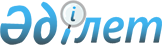 Хромтау ауданының 2009 жылға арналған бюджеті туралы
					
			Күшін жойған
			
			
		
					Ақтөбе облысы Хромтау аудандық мәслихатының 2008 жылғы 24 желтоқсандағы N 83 шешімі. Ақтөбе облысының Хромтау аудандық әділет басқармасында 2009 жылдың 17 қаңтардағы N 3-12-79 тіркелді. Күші жойылды - Ақтөбе облысы Хромтау аудандық мәслихатының 2010 жылғы 21 сәуірдегі № 185 шешімімен      Ескерту. Күші жойылды - Ақтөбе облысы Хромтау аудандық мәслихатының 2010.04.21 № 185 Шешімімен.      РҚАО ескертпесі.

      Мәтінде авторлық орфография және пунктуация сақталған       

"Қазақстан Республикасының Бюджет Кодексі" Қазақстан Республикасының 2008 жылғы 4 желтоқсандағы Кодексінің 9 бабын, "2009-2011 жылдарға арналған республикалық бюджет туралы" Қазақстан Республикасының 2008 жылғы 4 желтоқсандағы Заңының 5 және 8 баптарын, "Қазақстан Республикасындағы жергілікті мемлекеттік басқару туралы" Қазақстан Республикасының 2001 жылғы 23 қаңтардағы Заңының 6 бабының 1 тармағының 1 тармақшасын, "2009 жылға арналған облыстық бюджет туралы" облыстық мәслихаттың 2008 жылғы 10 желтоқсандағы N 125 шешімін басшылыққа ала отырып аудандық мәслихат ШЕШІМ ЕТЕДІ:

      1. 2009 жылға арналған аудандық бюджет N 1 қосымшаға сәйкес мына көлемде бекітілсін:      1) Кірістер                       3288725,7 мың теңге;

      оның ішінде:

      салық түсімдер бойынша              1716673 мың теңге;

      салықтық емес түсімдер бойынша        23600 мың теңге;

      негізгі капиталды сатудан

      түсетін түсімдер бойынша              10000 мың теңге;

      трансферттердің түсімдері бойынша 1538452,7 мың теңге;      2) шығындар                       3460952,4 мың теңге;      3) таза бюджеттік кредит беру             0 мың теңге;

      оның ішінде:

      бюджеттік кредиттер                       0 мың теңге;

      бюджеттік кредиттерді өтеу                0 мың теңге;      4) қаржы активтерімен жасалынатын

      операциялар бойынша сальдо            10000 мың теңге;

      оның ішінде:

      қаржы активтерін сатып алу            10000 мың теңге;      5) бюджет тапшылығы (профициті)  - 182226,7 мың теңге;      6) бюджет тапшылығын қаржыландыру

      (профицитін пайдалану)             182226,7 мың теңге.    Ескерту. 1 тармағына өзгерту енгізілді - Ақтөбе облысы Хромтау аудандық мәслихатының 2009.02.17 N 104, 2009.04.22 N 112, 21.07.2009 N 135, 26.10.2009 N 148, 26.11.2009 N 157 (2009 жылғы 1 қаңтардан бастап қолданысқа енгізіледі) Шешімдерімен.

      2. 2009 жылдың аудандық бюджетіне салықтардан түсетін түсімдердің кірісін бөлу облыстық мәслихаттың 2008 жылғы 10 желтоқсандағы N 125 шешіміне сәйкес келесі мөлшерде белгіленсін:

      1) төлем көзінен ұсталатын жеке табыс салығы бойынша - 51 пайыз;

      2) әлеуметтік салық бойынша - 51 пайыз.

      Толығымен аудандық бюджетке кірістелінсін:

      тұлғалардың төлем көзінен ұсталмайтын жеке табыс салығы;

      заңды тұлғалар мен жеке тұлғалар мен жеке кәсіпкерлердің мүлкіне салынатын салық;

      бір реттік талондар бойынша жұмыс жүргізетін жеке тұлғалардан алынатын табыс салығы;

      төлем көзінен салық салынатын шетелдік азаматтар табыстарынан ұсталынатын жеке табыс салығы;

      жеке тұлғалардың мүлкіне салынатын салық;

      ауылшаруашылық маңызы бар жерлер үшін, жеке тұлғаларға салынатын жер салығы;

      елді мекендердің жерлеріне салынатын, жеке тұлғалардан алынатын жер салығы;

      өнеркәсіп, байланыс, қорғаныс, көлік жеріне және басқа да ауыл шаруашылығына арналмаған жерге салынатын жер салығы;

      ауыл шаруашылық маныздағы жерлерге заңды тұлғалар мен жеке кәсіпкерлерге, жеке нотариустар мен адвокаттардан алынатын жер салығы;

      елді мекендердегі жерлері бар заңды тұлғалар мен жеке кәсіпкерлерге, жеке нотариустар мен адвокаттарға салынатын жер салығы;

      заңды және жеке тұлғалардың көлік құралдарына салынатын салық;

      бірыңғай жер салығы;

      бензинге арналған және акциздер, табиғи және де басқа ресурстарды пайдаланудан түскен түсімдер;

      жер учаскелерін пайдаланғаны үшін төлем;

      жеке кәсіпкерлерді мемлекеттік тіркегені үшін алынатын алым;

      жекелеген қызмет түрлерімен айналысу құқығы үшін лицензиялық алым;

      заңды тұлғаларды мемлекеттік тіркегені және филиалдар мен өкілдіктерді есептік тіркегені, сондай-ақ оларды қайта тіркегені үшін алым;

      жылжымалы мүлікті кепілдікке салуды мемлекеттік тіркегені және кеменің ипотекасы немесе жасалып жатқан кеменің ипотекасы үшін алынатын алым;

      жылжымайтын мүлікке және олармен келісім жасау құқығын мемлекеттік тіркегені үшін алым;

      мемлекеттік баж (108102-108112 кодтары бойынша);

      коммуналдық меншіктегі мүлікті жалға беруден түсетін кірістер;

      жергілікті мемлекеттік органдар салатын әкімшілік өсімпұлдар, айыппұлдар, санкциялар мен өндірулер;

      жергілікті бюджетке түсетін салыққка жатпайтын басқа да түсімдер;

      жер учаскелерін сатудан түсетін түсімдер.

      3. Қазақстан Республикасының "2009-2011 жылдарға арналған республикалық бюджет туралы" Заңының 5 бабына сәйкес, жұмыс берушілер еңбекке уақытша жарамсыздығы, жүктілігі және босану бойынша, бала туған кезде, жерлеуге есептеген, Мемлекеттік әлеуметтік сақтандыру қорынан төленіп келген жәрдемақы сомаларының аталған қорға аударымдардың есептелген сомаларынан асып түсуі нәтижесінде 1998 жылғы 31 желтоқсандағы жағдай бойынша жинақталған теріс сальдо ай сайын жалақы қорының 4 пайыз шегінде әлеуметтік салық төлеу есебіне жатқызылады.

      4. Қазақстан Республикасының "2009-2011 жылдарға арналған республикалық бюджет туралы" Заңының 8 бабына сәйкес 2009 жылғы 1 қаңтардан:

      1) жалақының ең төменгі мөлшері - 13470 теңге;

      2) Қазақстан Республикасының заңдылықтарына сәйкес зейнетақы, жәрдемақы және басқа да әлеуметтік төлемдер, сонымен бірге айыппұл санкцияларын қолдану, салықтық және басқа да төлемдер үшін ай сайынғы есептік көрсеткіш - 1273 теңге;

      3) базалық әлеуметтік төлемдердің мөлшерін есептеу үшін ең төменгі күнкөріс деңгейінің шамасы 13 470 теңге мөлшерінде белгіленгені еске және басшылыққа алынсын.      2009 жылғы 1 шілдеден:

      1) жалақының ең төменгі мөлшері - 13 717 теңге;

      2) Қазақстан Республикасының заңнамасына сәйкес жәрдемақыларды және өзге де әлеуметтік төлемдерді есептеу үшін, сондай-ақ айыппұл санкцияларын, салықтар мен басқа да төлемдерді қолдану үшін айлық есептік көрсеткіш - 1 296 теңге;

      3) базалық әлеуметтік төлемдердің мөлшерін есептеу үшін ең төменгі күнкөріс деңгейінің шамасы - 13 717 теңге мөлшерінде белгіленсін.

      Ескерту. 4 тармаққа өзгерту енгізілді - Ақтөбе облысы Хромтау аудандық мәслихатының 2009.04.22 N 112 (2009 жылғы 1 қаңтардан бастап қолданысқа енгізіледі) шешімімен.

      4-1. 2009 жылға арналған аудандық бюджеттен облыстық бюджетке алып қою көлемі – 248831,0 мың теңге көлемінде қаралсын

      Ескерту. 4 тармақ 4-1 тармағымен толықтырылды - Ақтөбе облысы Хромтау аудандық мәслихатының 2009.04.22 N 112 (2009 жылғы 1 қаңтардан бастап қолданысқа енгізіледі) шешімімен.

      5. 2009 жылға арналған аудандық бюджетте облыстық бюджеттен ағымдағы нысаналы трансферт республикалық бюджеттен ағымдағы нысаналы трансферттер есебінен түскені ескерілсін:

      ең төменгі күнкөріс деңгейі мөлшерінің өсуіне байланысты мемлекеттік атаулы әлеуметтік көмек пен 18 жасқа дейінгі балаларға ай сайынғы мемлекеттік жәрдемақы төлеуге – 1500 мың теңге, оның ішінде:

      мемлекеттік атаулы әлеуметтік көмекті төлеуге – 700 мың теңге;

      аз қамтылған отбасыларындағы 18 жасқа дейінгі балаларға мемлекеттік жәрдемақы төлеуге – 800 мың теңге.

      Аталған трансферттерді бөлу аудан әкімдігінің қаулысы негізінде жүзеге асырылады.

      5-1. 2009 жылға арналған аудандық бюджетте өңірлік жұмыспен қамту және кадрларды қайта даярлау стратегиясын іске асыру шеңберінде республикалық бюджеттен 340439,0 мың теңге мақсатты трансферттер түскені ескерілсін, соның ішінде:

      тұрғындарды жұмыспен қамтамасыз етуге -320666,0 мың теңге;

      әлеуметтік жұмыс орындарыны және жастар тәжірибесі бағдарламасын кеңейтуге – 19973,0 мың теңге;

      Аталған соманы бөлу аудан әкімдігінің қаулысы негізінде жүзеге асырылады

      Ескерту. 5 тармақ 5-1 тармағымен толықтырылды - Ақтөбе облысы Хромтау аудандық мәслихатының 2009.04.22 N 112 (2009 жылғы 1 қаңтардан бастап қолданысқа енгізіледі) шешімімен.

      6. 2009 жылға арналған аудандық бюджетте облыстық бюджеттен даму және ағымдағы нысаналы трансферт республикалық бюджеттен даму және нысаналы трансферттер есебінен түскені ескерілсін;

      Қазақстан Республикасында бiлiм берудi дамытудың 2005-2010 жылдарға арналған мемлекеттiк бағдарламасын iске асыруға 858 376 мың теңге сомасында, оның ішінде:

      Алынып тасталды - Ақтөбе облысы Хромтау аудандық мәслихатының 2009.04.22 N 112 (2009 жылғы 1 қаңтардан бастап қолданысқа енгізіледі) шешімімен.

      Хромтау қаласында 504 орынға орта мектептің салынуына – 662 686 мың теңге;

      негізгі орта және жалпы орта білім беретін мемлекеттік мекемелердегі биология кабинетін оқу жабдығымен жарақтандыруға - 16 388 мың теңге;

      бастауыш, негізгі орта және жалпы орта білім беретін мемлекеттік мекемелерде лингафондық және мультимедиалық кабинеттер құруға - 16 623 мың теңге;

      интерактивтік оқу жүйесін енгізуге – 12 714 мың теңге;

      Аталған трансферттерді бөлу аудан әкімдігінің қаулысы негізінде жүзеге асырылады.

      Ескерту. 6 тармаққа өзгерту енгізілді - Хромтау аудандық мәслихатының 2009.04.22 N 112 (2009 жылғы 1 қаңтардан бастап қолданысқа енгізіледі) шешімімен.

      7. 2009 жылға арналған аудандық бюджетте облыстық бюджеттен ағымдағы нысаналы трансферт республикалық бюджеттен ағымдағы нысаналы трансферттер есебінен түскені ескерілсін:

      ауылдық елді мекендердің әлеуметтік сала мамандарын әлеуметтік қолдау шараларын іске асыруға 4190 мың теңге сомасында.

      Аталған трансферттерді бөлу аудан әкімдігінің қаулысы негізінде жүзеге асырылады.

      Ескерту. 7 тармаққа өзгерту енгізілді - Хромтау аудандық мәслихатының 2009.02.17 N 104 (2009 жылғы 1 қаңтардан бастап қолданысқа енгізіледі) шешімімен.

      8. Алынып тасталды - Ақтөбе облысы Хромтау аудандық мәслихатының 2009.04.22 N 112 (2009 жылғы 1 қаңтардан бастап қолданысқа енгізіледі) шешімімен.

      9. 2009 жылға арналған аудандық бюджетте облыстық бюджеттен нысаналы даму трансферті республикалық бюджеттен нысаналы даму трансферттері есебінен түскені ескерілсін:

      Қазақстан Республикасында 2008-2010 жылдарға арналған тұрғын үй құрылысы мемлекеттiк бағдарламасын іске асыруға 39781 мың теңге сомасында, оның ішінде:

      мемлекеттік коммуналдық тұрғын үй қорының тұрғын үйін салуға және (немесе) сатып алуға  20381 мың теңге сомасында;

      Алып тасталды - Хромтау аудандық мәслихатының 2009.02.17 N 104 шешімімен.(2009 жылғы 1 қаңтардан бастап қолданысқа енгізіледі).

      Инженерлік коммуникациялық инфрақұрылымдарды дамытуға, жайластыруға және (немесе) сатып алуға -17000,0 мың теңге

      Аталған трансферттерді бөлу аудан әкімдігінің қаулысы негізінде жүзеге асырылады.

      Ескерту. 9 тармаққа өзгерту енгізілді -  Ақтөбе облысы Хромтау аудандық мәслихатының 2009.04.22 N 112 (2009 жылғы 1 қаңтардан бастап қолданысқа енгізіледі) шешімімен.

      10. 2009 жылға арналған аудандық бюджетте облыстық бюджеттен нысаналы ағымды трансферті облыстық бюджеттен нысаналы ағымды трансферті есебінен түскені ескерілсін:

      Бұрынғы N 4 кәсіптік-техникалық лицейдің жатақханасын күрделі жөңдеуден өткізуге - 204600 мың теңге;

      Аудан мектептеріне автобустар сатып алуға 15932,0 мың теңге;

      Абай селосындағы су құбырының жүйесін қайта құруға - 90625,0 мың теңге.      

      Аталған трансферттерді бөлу аудан әкімдігінің қаулысы негізінде жүзеге асырылады;

      Ауданның жалпы білім беру мектептеріндегі 1-4 сынып окушыларына ыстық тамақ беруді ұйымдастыруға -24386,0 мың теңге

      Ескерту. 10 тармаққа өзгерту енгізілді - Хромтау аудандық мәслихатының 2009.02.17 N 104, 21.07.2009 N 135 (2009 жылғы 1 қаңтардан бастап қолданысқа енгізіледі) шешімімен.

      10-1.2009 жылға арналған аудандық бюджетте өңірлік жұмыспен қамту және кадрларды қайта даярлау стратегиясын іске асыру шеңберінде облыстық бюджеттен 62703,0 мың теңге мақсатты трансферттер түскені ескерілсін, соның ішінде:

      тұрғындарды жұмыспен қамтамасыз етуге-62703,0 мың теңге;

      Аталған соманы бөлу аудан әкімдігінің қаулысы негізінде жүзеге асырылады.

      Ескерту. 10 тармақ 10-1 тармағымен толықтырылды - Ақтөбе облысы Хромтау аудандық мәслихатының 2009.04.22 N 112 (2009 жылғы 1 қаңтардан бастап қолданысқа енгізіледі) шешімімен.

      10-2. 2009 арналған аудандық бюджетте аудандық бюджеттен өңірлік жұмыспен қамту және кадрларды қайта даярлау стратегиясын іске асыру шеңберінде 6027,0 мың теңге қаралсын, соның ішінде:

      тұрғындарды жұмыспен қамтамасыз етуге - 6027,0 мыңге;

      Аталған соманы бөлу аудан әкімдігінің қаулысы негізінде жүзеге асырылады".

      Ескерту. 10 тармақ 10-2 тармағымен толықтырылды - Ақтөбе облысы Хромтау аудандық мәслихатының 2009.04.22 N 112 (2009 жылғы 1 қаңтардан бастап қолданысқа енгізіледі) шешімімен.

      11. 2009 жылға арналған аудандық бюджеттің даму бағдарламаларының тізбесі бюджеттік инвестициялық жобаларды (бағдарламалар) жүзеге асыру және заңды тұлғалардың жарғылық капиталын қалыптастыру немесе ұлғайтуға бағытталған бюджеттік бағдарламаларға бөлінуден тұратын N 2 қосымшаға сай бекітілсін.

      12. 2009 жылға арналған аудандық бюджеттің атқарылу барысында секвестірлеуге жатпайтын аудандық бюджеттің бюджеттік бағдарламаларының тізбесі N 3 қосымшаға сәйкес бекітілсін.

      13. 123 "Қаладағы аудан әкімінің, аудандық маңызы бар қала, ауыл (село), ауылдық (селолық) округі әкімінің аппараты" 2009 жылғы бюджеттік бағдарламалары бойынша қаржыландыру көлемі N 4 қосымшаға сәйкес бекітілсін.

      14. Осы шешім Хромтау аудандық Әділет басқармасында тіркелген күннен және 2009 жылдың 1 қаңтарынан бастап қолданысқа енгізіледі.      Аудандық мәслихаттың       Аудандық мәслихаттың

      сессиясының төрайымы              хатшысы           Е.Юшкевич                  Д.Молдашев

Аудандық мәслихаттың

2008 жылғы 24 желтоқсандағы

кезекті он екінші сессиясының

N 83 шешіміне N 1 қосымша 2009 жылға арналған аудандық бюджет      Ескерту. 1 қосымша жаңа редакцияда - Ақтөбе облысы Хромтау

аудандық мәслихатының 26.11.2009 N 157 (2009 жылғы 1 қаңтардан бастап қолданысқа енгізіледі) шешімімен.

Аудандық мәслихаттың

2008 жылғы 24 желтоқсандағы

кезекті он екінші сессиясының

N 83 шешіміне N 2 қосымша Бюджеттік инвестициялық жобаларды (бағдарламаларды)

іске асыруға және заңды тұлғалардың жарғалық

қапиталын қалыптастыруға немесе ұлғайтуға

      бағытталған бюджеттік бағдарламаларға

    бөлуімен,2009 жылға арналған аудандық бюджеттің

      бюджеттік даму бағдарламаларының

ТІЗБЕСІ      Ескерту. 2 қосымша жаңа редакцияда - Ақтөбе облысы Хромтау

аудандық мәслихатының 26.10.2009 N 148 (2009 жылғы 1 қаңтардан бастап қолданысқа енгізіледі) шешімімен.

Аудандық мәслихаттың

2008 жылғы 24 желтоқсандағы

кезекті он екінші сессиясының

N 83 шешіміне N 3 қосымша 2009 жылға арналған аудандық бюджетті атқару процесінде

секвестрге жатпайтын аудандық бюджеттік бағдарламаларының

ТІЗБЕСІ

Аудандық мәслихаттың

2008 жылғы 24 желтоқсандағы

кезекті он екінші сессиясының

N 83 шешіміне N 4 қосымша 123 Хромтау ауданы бойынша қала, селолық округтер әкімдіктерінің 2009 жылғы бюджеттік бағдарламалары

бойынша қаржыландыру көлемі      Ескерту. 4 қосымша жаңа редакцияда - Ақтөбе облысы Хромтау

аудандық мәслихатының 26.10.2009 N 148 (2009 жылғы 1 қаңтардан бастап қолданысқа енгізіледі) шешімімен.кестенің жалғасы
					© 2012. Қазақстан Республикасы Әділет министрлігінің «Қазақстан Республикасының Заңнама және құқықтық ақпарат институты» ШЖҚ РМК
				CанатыCанатыCанатыCанатыСомасы (мың теңге)CыныбыCыныбыCыныбыСомасы (мың теңге)Iшкі сыныбыIшкі сыныбыСомасы (мың теңге)АТАУЫ
Сомасы (мың теңге)12345I. Кірістер3 288 725,7
1Салықтық түсiмдер1 716 673,001Табыс салығы491 680,02Жеке табыс салығы491 680,0Төлем көзінен ұсталатын жеке табыс салығы468 333,0Тұлғалардың төлем көзінен ұсталмайтын жеке табыс салығы16 134,0Бір реттік талондар бойынша жұмыс жүргізетін жеке тұлғалардан алынатын табыс салығы868,0Төлем көзінен салық салынатын шетелдік азаматтар табыстарынан ұсталатын жеке табыс салығы 6 345,003Әлеуметтік салық350 880,01Әлеуметтік салық350 880,0Әлеуметтік салық350 880,004Меншікке салынатын салықтар855 519,01Мүлікке салынатын салықтар804 882,0Заңды тұлғалар мен жеке кәсіпкерлердің мүлкіне салынатын салық801 351,0Жеке тұлғалардың мүлкіне салынатын салық3 531,03Жер салығы19 743,0Ауылшаруашылық маңызы бар жерлерге жеке тұлғаларға салынатын жер салығы20,0Елді мекендердің жерлеріне жеке тұлғалардан алынатын жер салығы1 000,0Өнеркәсіп, байланыс, қорғаныс, көлік жеріне және ауыл шаруашылығына арналмаған жерге салынатын жер салығы9 091,0Ауыл шаруашылық маныздағы жерлерге заңды тұлғалар мен жеке кәсіпкерлерге, жеке нотариустар мен адвокаттардан алынатын жер салығы47,0Елді мекендер жерлеріне заңды тұлғалардан жеке кәсіпкерлерден,жеке нотариустар мен адвокаттардан алынатын жер салығы9 585,04Көлік құралдарына салынатын салық28 861,0Заңды тұлғалардан көлік құралдарына салынатын салық8 861,0Жеке тұлғалардың көлік құралдарына салынатын салық20 000,05Бірыңғай жер салығы2 033,0Бірыңғай жер салығы2 033,005Тауарларға, жұмыстарға және қызметтерге салынатын ішкі салықтар13 288,02Акциздер1 605,0Заңды және жеке тұлғалар бөлшек саудада өткізетін,сондай-ақ өзінің өндірістік мұқтаждарына пайдаланылатын бензин (авиациялықты қоспағанда)1 295,0Заңды және жеке тұлғалар бөлшек саудада өткізетін,сондай-ақ өз өндірістік мұқтаждарына пайдаланылатын дизель отыны310,03Табиғи және басқа ресурстарды пайдаланғаны үшін түсетін түсімдер8 132,0Жер учаскелерін пайдаланғаны үшін төлем8 132,04Кәсіпкерлік және кәсіби қызметті жүзеге асырғаны үшін алынатын алымдар3 551,0Жеке кәсіпкерлерді мемлекеттік тіркегені үшін алынатын алым610,0Жекелеген қызмет түрлерімен айналысу құқығы үшін лицензиялық алым455,0Заңды тұлғаларды мемлекеттік тіркегені және филиалдар мен өкілдіктерді есептік тіркегені, сондай-ақ оларды қайта тіркегені үшін алым103,0Жылжымалы мүлікті кепілдікке салуды мемлекеттік тіркегені және кеменің немесе жасалып жатқан кеменің ипотекасы үшін алынатын алым107,0Көлік құралдарын мемлекеттік тіркегені,сондай-ақ оларды қайта тіркегені үшін алынатын алым340,0Жылжымайтын мүлікке және олармен келісім жасау құқығын мемлекеттік тіркегені үшін алым1 936,008Заңдық мәнді іс-әрекеттерді жасағаны және (немесе) оған уәкілеттігі бар мемлекеттік органдар немесе лауазымды адамдар құжаттар бергені үшін алынатын міндетті төлемдер5 306,01Мемлекеттік баж5 306,0Мемлекеттік мекемелерге сотқа берілетін талап арыздарынан алынатын мемлекеттік бажды қоспағанда, мемлекеттік баж сотқа берілетін талап арыздардан, ерекше талап ету істері арыздарынан, ерекше жүргізілетін істер бойынша арыздардан (шағымдардан), сот бұйрығын шығару туралы өтініштерден, атқару парағының дубликатын беру туралы шағымдардан, аралық (төрелік) соттардың және шетелдік соттардың шешімдерін мәжбүрлеп орындауға атқару парағын беру туралы шағымдардың, сот актілерінің атқару парағының және өзге де құжаттардың көшірмелерін қайта беру туралы шағымдардан алынатын баж3 739,0Азаматтық хал актiлерiн тiркегенi үшiн, сондай-ақ азаматтарға азаматтық хал актiлерiн тiркеу туралы куәлiктердi және азаматтық хал актiлерi жазбаларын өзгертуге, толықтыруға және қалпына келтiруге байланысты куәлiктердi қайтадан бергенi үшiн мемлекеттік баж1078,0Шетелге тұрақты түрде тұру үшін шекарадан шығуға Қазақстан Республикасына басқа мемлекеттерден адамдарды шақыруға құқық беретiн құжаттарды ресiмдегенi үшiн, сондай-ақ осы құжаттарға өзгерiстер енгiзгенi үшiн мемлекеттік баж74,0Тұрғылықты жерiн тiркегенi үшiн мемлекеттік баж285,0Аңшы куәлігін бергенi және оны жыл сайын тіркегені үшiн мемлекеттік баж 20,0Жеке және заңды тұлғалардың азаматтық, қызметтік қаруының (аңшылық суық қаруды, белгі беретін қаруды, ұңғысыз атыс қаруын, механикалық шашыратқыштарды, көзден жас ағызатын немесе тітіркендіретін заттар толтырылған аэрозольді және басқа құрылғыларды, үрлемелі қуаты 7,5 Дж-дан аспайтын пневматикалық қаруды қоспағанда және калибрі 4,5 мм-ге дейінгілерін қоспағанда) әрбір бірлігін тіркегені және қайта тіркегені үшін алынатын мемлекеттік баж36,0Қаруды және оның оқтарын сақтауға немесе сақтау мен алып жүруге, тасымалдауға, Қазақстан Республикасының аумағына әкелуге және Қазақстан Республикасынан әкетуге рұқсат бергені үшін алынатын мемлекеттік баж74,02Салықтық емес түсiмдер23 600,0
01Мемлекеттік меншіктен түсетін түсімдер8 509,05Мемлекет меншігіндегі мүлікті жалға беруден түсетін кірістер8 509,0Коммуналдық меншіктегі мүлікті жалға беруден түсетін кірістер8 509,004 Мемлекеттік бюджеттен қаржыландырылатын, сондай-ақ Қазақстан Республикасы Ұлттық Банкінің бюджетінен (шығыстар сметасынан) ұсталатын және қаржыландырылатын мемлекеттік мекемелер салатын айыппұлдар, өсімпұлдар, санкциялар, өндіріп алулар13 500,01 Мұнай секторы ұйымдарынан түсетін түсімдерді қоспағанда, мемлекеттік бюджеттен қаржыландырылатын, сондай-ақ Қазақстан Республикасы Ұлттық Банкінің бюджетінен (шығыстар сметасынан) ұсталатын және қаржыландырылатын мемлекеттік мекемелер салатын айыппұлдар, өсімпұлдар, санкциялар, өндіріп алулар13 500,0Жергілікті мемлекеттік органдар салатын әкімшілік айыппұлдар, өсімпұлдар, санкциялар13 500,006Басқа да салықтық емес түсімдер1 591,0 1Басқа да салықтық емес түсімдер1 591,0Жергілікті бюджетке түсетін салықтық емес басқа да түсімдер1 591,03Негізгі капиталды сатудан түсетін түсімдер10 000,0
03Жерді және материалдық емес активтерді сату10 000,01Жерді сату10 000,0Жер учаскелерін сатудан түсетін түсімдер10 000,04Трансферттердің түсімдері1 538 452,7
02Мемлекеттiк басқарудың жоғары тұрған органдарынан түсетін трансферттер1 538 452,72Облыстық бюджеттен түсетін трансферттер1 538 452,7Ағымдағы нысаналы трансферттер688 972,7Нысаналы даму трансферттері849 480,0Функционалдық топФункционалдық топФункционалдық топФункционалдық топФункционалдық топСомасы (мың теңге)
Кіші функцияКіші функцияКіші функцияКіші функцияБюджеттік бағдарламалардың әкiмшiсiБюджеттік бағдарламалардың әкiмшiсiБюджеттік бағдарламалардың әкiмшiсiБағдарламаБағдарламаАТАУЫ
1
2
3
4
5
6
II. Шығындар3 460 952,4
1
Жалпы сипаттағы мемлекеттiк қызметтер132 292,1
01Мемлекеттiк басқарудың жалпы функцияларын орындайтын өкiлдi, атқарушы және басқа органдар105 993,0112Аудан мәслихатының аппараты8 455,0001Аудан мәслихатының қызметін қамтамасыз ету8 369,0002Ақпараттық жүйелер құру86,0122Аудан әкімінің аппараты27 353,0001Аудан әкімінің қызметін қамтамасыз ету27 353,0123Қаладағы ауданның,аудандық маңызы бар қала, кент, ауыл ( село), ауылдық (селолық) округ әкімінің аппараты70 185,0001Қаладағы ауданның,аудандық маңызы бар қаланың, кенттің, ауылдың( селоның), ауылдық (селолық) округ әкімі аппаратының қызметін қамтамасыз ету70 185,002Қаржылық қызмет18 397,0452Ауданның қаржы бөлімі 18 397,0001Қаржы бөлімінің қызметін қамтамасыз ету11 197,0003Салық салу мақсатында мүлікті бағалауды жүргізу572,0011Коммуналдық меншікке түскен мүлікті есепке алу, сақтау, бағалау және сату6 628,005Жоспарлау және статистикалық қызмет7 902,1453Ауданның экономика және бюджеттік жоспарлау бөлімі7 902,1001Экономика және бюджеттік жоспарлау бөлімінің қызметін қамтамасыз ету5 809,0099Республикалық бюджеттен ауылдық елді мекендердің әлеуметтік саласының мамандарын қолдау шараларын іске асыру үшін берілетін ағымдағы нысаналы трансферттер2 093,02
Қорғаныс4 727,0
01Әскери мұқтаждар4 727,0122Аудан әкімінің аппараты4 727,0005Жалпыға бірдей әскери міндетті атқару шеңберіндегі іс-шаралар1 727,002006Аудан ауқымындағы төтенше жағдайлардың алдын алу және оларды жою3 000,04
Бiлiм 2 210 061,0
01Мектепке дейінгі тәрбие және оқыту87 247,0464Ауданның білім бөлімі87 247,0009Мектепке дейінгі тәрбие ұйымдарының қызметін қамтамасыз ету87 247,002Бастауыш, негізгі, орта және жалпы орта білім беру 1 347 107,0464Ауданның білім бөлімі1 347 107,0003Жалпы білім беру1 313 350,0006Балалар үшін қосымша білім беру21 043,0010Бастауыш, негізгі орта және жалпы орта білім берудің мемлекеттік жүйесіне жаңа технологиялық оқыту жүйесін енгізу12 714,009Білім беру саласындағы өзге де қызметтер775 707,0464Ауданның білім бөлімі95 067,0001Білім бөлімінің қызметін қамтамасыз ету11 745,0004Білім берудің мемлекеттік аудандық мекемелерінде білім беру жүйесін ақпараттандыру976,0005Ауданның мемлекеттік білім мекемелері үшін оқулықтар мен оқу-әдістемелік кешендерді сатып алу және жеткізу9 211,0007Аудандық ауқымдағы мектеп олимпиадалар, конкурстар және мектептен тыс іс- шараларды өткізу139,0011Өңірлік жұмыспен қамту және кадрларды қайта даярлау стретегиясын іске асыру шеңберінде білім беру объектілерін күрделі, ағымды жөндеу72 996,0467Ауданның құрылыс бөлімі680 640,0037Білім беру объектілерін салу және реконструкциялау680 640,05
Денсаулық сақтау25,0
09Денсаулық сақтау саласындағы өзге де қызметтер25,0123Қаладағы ауданның,аудандық маңызы бар қала, кент, ауыл( село), ауылдық (селолық) округ әкімінің аппараты25,0002Ерекше жағдайларда сырқаты ауыр адамдарды дәрігерлік көмек көрсететін ең жақын денсаулық сақтау ұйымына жеткізуді ұйымдастыру25,06
Әлеуметтiк көмек және әлеуметтiк қамсыздандыру121 102,0
01Әлеуметтiк көмек88 994,0123Қаладағы ауданның,аудандық маңызы бар қала, кент, ауыл( село), ауылдық (селолық) округ әкімінің аппараты8 060,0003Мұқтаж азаматтарға үйінде әлеуметтік көмек көрсету8 060,0451Аудандық жұмыспен қамту және әлеуметтік бағдарламалар бөлімі80 934,0002Еңбекпен қамту бағдарламасы10 400,0004Ауылдық жерлерде тұратын денсаулық сақтау, білім беру, әлеуметтік қамтамасыз ету, мәдениет мамандарына отын сатып алуға Қазақстан Республикасының заңнамасына сәйкес әлеуметтік көмек көрсету6 518,0005Мемлекеттік атаулы әлеуметтік көмек2 300,0006Тұрғын үй көмегі1 150,0007Жергілікті өкілетті органдардың шешімі бойынша азаматтардың жекелеген топтарына әлеуметтік көмек47 540,001618 жасқа дейінгі балаларға мемлекеттік жәрдемақылар11 300,0017Мүгедектерді оңалту жеке бағдарламасына сәйкес, мұқтаж мүгедектерді міндетті гигиеналық құралдармен қамтамасыз етуге, және ымдау тілім мамандарының, жеке көмекшілердің қызмет көрсету 1 726,002Әлеуметтiк көмек19 773,0451Аудандық жұмыспен қамту және әлеуметтік бағдарламалар бөлімі19 773,0002Еңбекпен қамту бағдарламасы19 773,0Нысаналы трансферттерден түскен әлеуметтік жұмыс орындарын және жастар практикасы бағдарламасын кеңейту19 773,009Әлеуметтік көмек және әлеуметтік қамтамасыз ету салаларындағы өзге де қызметтер12 335,0451Аудандық жұмыспен қамту және әлеуметтік бағдарламалар бөлімі11 935,0001Жұмыспен қамту және әлеуметтік бағдарламалар бөлімінің қызметін қамтамасыз ету11 935,0011Жәрдемақыларды және басқа да әлеуметтік төлемдерді есептеу, төлеу мен жеткізу бойынша қызметтерге ақы төлеу400,07
Тұрғын үй - коммуналдық шаруашылық280 539,0
01Тұрғын үй шаруашылығы 54 512,0467Ауданның құрылыс бөлімі54 512,0003Мемлекеттік коммуналдық тұрғын үй қорының тұрғын үй құрылысы және (немесе) сатып алу19 781,0004Инженерлік коммуникациялық инфрақұрылымды дамыту, жайластыру және (немесе) сатып алу 34 239,0019Тұрғын үй салу және сатып алу492,002Коммуналдық шаруашылық155 067,0458Аудандық турғын үй - коммуналдық шаруашылығы, жолышылар көлігі және автомобиль жолдары бөлімі 1 600026Ауданның комуналдық меншігіндегі жылу жүйелерін қолдануды ұйымдастыру1 600467Ауданның құрылыс бөлімі153 467,0005Коммуналдық шаруашылығын дамыту19 365,0006Сумен жабдықтау жүйесін дамыту134 102,003Елді мекендерді көркейту70 960,0123Қаладағы ауданның,аудандық маңызы бар қала, кент, ауыл ( село), ауылдық (селолық) округ әкімінің аппараты54 060,0008Елді мекендерде көшелерді жарықтандыру11 896,0009Елді мекендердің санитариясын қамтамасыз ету13 688,0011Елді мекендерді абаттандыру мен көгалдандыру28 476,0467Ауданның құрылыс бөлімі16 900007Қалалар мен елді мекендерді аббат саласын дамыту16 9008
Мәдениет, спорт, туризм және ақпараттық кеңістiк109 581,0
01Мәдениет саласындағы қызмет85 044,0455Ауданның мәдениет және тілдерді дамыту бөлімі78 241,0003Мәдени-демалыс жұмысын қолдау78 241,0467Ауданның құрылыс бөлімі6 803,0011Мәдениет саласын дамыту6 803,002Спорт1 727,0465Ауданның дене шынықтыру және спорт бөлімі1 727,0006Аудандық деңгейде спорттық жарыстар өткізу1 727,003Ақпараттық кеңiстiк13 965,0455Ауданның мәдениет және тілдерді дамыту бөлімі11 052,0006Аудандық кітапханалардың жұмыс істеуі11 052,0456Ауданның ішкі саясат бөлімі2 913,0002Бұқаралық ақпарат құралдары арқылы мемлекеттік ақпарат саясатын жүргізу2 913,009Мәдениет, спорт, туризм және ақпараттық кеңістікті ұйымдастыру жөніндегі өзге де қызметтер8 845,0455Ауданның мәдениет және тілдерді дамыту бөлімі3 952,0001Мәдениет және тілдерді дамыту бөлімінің қызметін қамтамасыз ету3 952,0456Ауданның ішкі саясат бөлімі2 691,0001Ішкі саясат бөлімінің қызметін қамтамасыз ету2 591,0003Жастар саясаты саласында өңірлік бағдарламаларды іске асыру100,0465Ауданның дене шынықтыру және спорт бөлімі2 202,0001Дене шынықтыру және спорт бөлімінің қызметін қамтамасыз ету2 202,010
Ауыл, су, орман, балық шаруашылығы, ерекше қорғалатын табиғи аумақтар, қоршаған ортаны және жануарлар дүниесін қорғау, жер қатынастары58 495,0
01Ауыл шаруашылығы8 573,0462Ауданның ауыл шаруашылық бөлімі8 573,0001Ауыл шаруашылығы бөлімінің қызметін қамтамасыз ету8 573,006Жер қатынастары4 922,0463Ауданның жер қатынастары бөлімі4 922,0001Жер қатынастар бөлімінің қызметін қамтамасыз ету4 922,009Мәдениет, спорт, туризм және ақпараттық кеңістікті ұйымдастыру жөніндегі өзге де қызметтер45 000,0455Ауданның мәдениет және тілдерді дамыту бөлімі45 000,0008Өңірлік жұмыспен қамту және кадрларды қайта даярлау стретегиясын іске асыру45 000,011
 
Өнеркәсіп, сәулет, қала құрылысы және құрылыс қызмет4 044,0
02Сәулет, қала құрылысы және құрылыс қызметі 4 044,0467Ауданның құрылыс бөлімі2 264,0001Ауданның құрылыс бөлімінің қызметін қамтамасыз ету2 264,0468Ауданның сәулет және қала құрылысы бөлімі1 780,0001Қала құрылысы және сәулет бөлімінің қызметін қамтамасыз ету1 780,012
Көлiк және коммуникация282 605,0
01Автомобиль көлiгi11 205,0458Ауданның тұрғын үй- коммуналдық шаруашылығы, жолаушылар көлігі және автомобиль жолдары бөлімі11 205,0023Автомобиль жолдарының жұмыс істеуін қамтамасыз ету11 205,009Республикалық және аудандық маңызы бар автомобиль жолдарын жөндеу, салу және қайта құру271 400,0458Ауданның тұрғын үй- коммуналдық шаруашылығы, жолаушылар көлігі және автомобиль жолдары бөлімі271 400,0008Өңірлік жұмыспен қамту және кадрларды қайта даярлау стратегиясын іске асыру шеңберінде аудандық маңызы бар автомобиль жолдарын, қала және елді-мекендер көшелерін жөндеу және ұстау271 400,013
Басқалар8 211,0
03Кәсіпкерлік қызметті қолдау және бәсекелестікті қорғау3 914,0469Ауданның кәсіпкерлік бөлімі3 914,0001Кәсіпкерлік бөлімінің қызметін қамтамасыз ету2 924,0003Кәсіпкерлік қызметті қолдау990,009Басқалар2 975,0458Ауданның тұрғын үй коммуналдық шаруашылығы, жолаушылар көлігі және автомобиль жолдары бөлімі2 975,0001Тұрғын үй коммуналдық шаруашылығы, жолаушылар көлігі және автомобиль жолдары бөлімінің қызметін қамтамасыз ету2 975,0III. Таза бюджеттік кредит беру0,0
Бюджеттік кредиттер0,0
Бюджеттік кредиттерді өтеу0,0
Басқалар1 322,009Басқалар1 322,0452Аудандық қаржы бөлімі1 322,0012Жергілікті атқарушы органның резерві1 322,015
Трансферттер249 270,3
01Трансферттер249 270,3452Аудандық қаржы бөлімі249 270,3006Пайдаланылмаған (аяғына дейін пайдаланылмаған) мақсатты трансферттерді қайтару439,3007Бюджеттік алып қою248 831,015
IV. Қаржы активтерімен жасалатын операциялар бойынша сальдо10 000,0
Қаржы активтерін сатып алу10 000
09Басқалар10 000
Басқалар10 000452Аудандық қаржы бөлімі10 000014Заңды тұлғалардың капиталын қалыптастыру немесе ұлғайту10 000V. Бюджет тапшылығы (профициті)-182 226,7
VI. Бюджет тапшылығын қаржыландыру (профицитін пайдалану)182 226,7
СанатыСанатыСанатыСанатыСомасы(мың теңге)СыныбыСыныбыСыныбыСомасы(мың теңге)Iшкі сыныбыIшкі сыныбыСомасы(мың теңге)АТАУЫСомасы(мың теңге)1
2
3
4
5
8
Бюджет қаражаттарының пайдаланылатын қалдықтары-182 226,701
Бюджет қаражаты қалдықтары182 226,71
Бюджет қаражатының бос қалдықтары182 226,7Функционалдық топФункционалдық топФункционалдық топФункционалдық топФункционалдық топКіші функцияКіші функцияКіші функцияКіші функцияБюджеттік бағдарламалардың әкiмшiсiБюджеттік бағдарламалардың әкiмшiсiБюджеттік бағдарламалардың әкiмшiсiБағдарламаБағдарламаАтауы1
2
3
4
5
ИНВЕСТИЦИЯЛЫҚ ЖОБАЛАР4Білім09Білім саласындағы өзге де қызметтер467Аудандық құрылыс бөлімі037Білім объектілерін салу және реконструкциялау7Тұрғын үй-коммуналдық шаруашылық01Тұрғын үй шаруашылығы467Аудандық құрылыс бөлімі003Мемлекеттік коммуналдық тұрғын үй қорының тұрғын үй құрылысы004Инженерлік коммуникациялық инфрақұрылымды дамыту, жайластыру және (немесе) сатып алу005Комуналдық шаруашылықты дамыту006Сумен жабдықтау жүйесін дамыту019Тұрғын үй салу және сатып алу007Қалалар мен елді мекендерді аббаттандыруды дамыту 8Мәдениет, спорт, туризм және ақпараттық кеңестік01Мәдениет саласындағы қызмет011Мәдениет саласын дамыту10Ауыл, су орман балық шаруашылығы, ерекше қорғалатын табиғи аумақтар, қоршаған ортаны және жануарлар дүниесін қорғау, жер қатынастары01Ауыл шаруашалығы455Ауданның мәдениет және тілдерді дамыту бөліміИНВЕСТИЦИЯЛЫҚ БАҒДАРЛАМАЛАРЫ01Мәслихат01Мемлекеттік басқарудың жалпы фукцияларын орындайтын өкілді, атқарушы және басқа да органдар112Аудан мәслихатының аппараты002Ақпараттық жүйелер құруЗАҢДЫ ТҰЛҒАЛАРДЫҢ ЖАРҒЫЛЫҚ КАПИТАЛЫН ҚАЛЫПТАСТЫРУ НЕМЕСЕ ҰЛҒАЙТУ ИНВЕСТИЦИЯЛАРЫ15Басқалар09Басқалар452Ауданның қаржы бөлімі014Заңды тұлғалардың жарғылық капиталын қалыптастыру немесе ұлғайтуФункционалдық топФункционалдық топФункционалдық топФункционалдық топБюджеттік бағдарламалардың әкiмшiсiБюджеттік бағдарламалардың әкiмшiсiБюджеттік бағдарламалардың әкiмшiсiБағдарламаБағдарламаАТАУЫ4
Бiлiм беру464Ауданның білім беру бөлімі003Жалпы білім беру5
Денсаулық сақтау123Қаладағы аудан,аудандық маңызы бар қала, кент, ауыл (село), ауылдық (селолық) округ әкімінің аппараты002Ерекше жағдайларда сырқаты ауыр адамдарды дәрігерлік көмек көрсететін ең жақын денсаулық сақтау ұйымына жеткізуді ұйымдастыруАтауы001 "Қаладағы ауданның, аудандық маңызы бар қаланың,ауылдың(селолық)округтің әкімі аппаратының қызметін қамтамасыз ету"001 "Қаладағы ауданның, аудандық маңызы бар қаланың,ауылдың(селолық)округтің әкімі аппаратының қызметін қамтамасыз ету"001 "Қаладағы ауданның, аудандық маңызы бар қаланың,ауылдың(селолық)округтің әкімі аппаратының қызметін қамтамасыз ету"001 "Қаладағы ауданның, аудандық маңызы бар қаланың,ауылдың(селолық)округтің әкімі аппаратының қызметін қамтамасыз ету"Атауы002 "Ерекше жағдайларда сырқаты ауыр адамдарды дәрігерлік көмек көрсететін ең жақын денсаулық сақтау ұйымына жеткізуді ұйымдастыру"002 "Ерекше жағдайларда сырқаты ауыр адамдарды дәрігерлік көмек көрсететін ең жақын денсаулық сақтау ұйымына жеткізуді ұйымдастыру"002 "Ерекше жағдайларда сырқаты ауыр адамдарды дәрігерлік көмек көрсететін ең жақын денсаулық сақтау ұйымына жеткізуді ұйымдастыру"Атауы003 "Мұқтаж азаматтарға үйде әлеуметтік көмек көрсету"003 "Мұқтаж азаматтарға үйде әлеуметтік көмек көрсету"Атауы008 "Елді мекендерде көшелерді жарықтандыру"Абай с/о4 365700Аққұдық с/о3 895700Ақжар с/о5 473181310Бөгетсай с/о3 777,1371200Дөң с/о4 690351105Көктау с/о3 16955Көктөбе с/о4 344429760Қопа с/о5 057,9478200Қызылсу с/о4 27146900Құдықсай с/о2 984700Табантал с/о4 143700Тассай с/о3 740735Тасөткел с/о4 07425378700Никельтау с/о3 046342700Хромтау қаласы13 1565 4844 431Барлығы:70 185
25
8 060
11 896
Атауы009 "Елді мекендердің санитариясын қамтамасыз ету"009 "Елді мекендердің санитариясын қамтамасыз ету"009 "Елді мекендердің санитариясын қамтамасыз ету"Атауы011 "Елді мекендерді абаттандыру мен көгалдандыру"011 "Елді мекендерді абаттандыру мен көгалдандыру"АтауыЖиыныАбай с/о3005 365Аққұдық с/о3004 895Ақжар с/о3006 264Бөгетсай с/о3004 648,1Дөң с/о3005 446Көктау с/о3003 524Көктөбе с/о3005 833Қопа с/о3006 035,9Қызылсу с/о3005 517Құдықсай с/о3003 984Табантал с/о3005 143Тассай с/о3004 775Тасөткел с/о3005 477Никельтау с/о8004 888Хромтау қ8 98828 47660 535Барлығы:13 688
28 476
132 330
